Математический КВН для детей старшего дошкольного возраста.           Математика - это мощный фактор интеллектуального развития ребенка, формирования его познавательных и творческих способностей. Известно и то, что от эффективности математического развития ребенка в дошкольном возрасте зависит успешность обучения математике в начальной школе.        Для развития элементарных математических представлений у детей дошкольного возраста мы в детском саду проводим  КВНы, викторины, строительно – конструктивные, сюжетно-ролевые игры с математическим содержанием и математические досуги.    12 февраля 2019г  в нашем детском саду проводился очередной математический КВН для детей старшего дошкольного возраста. Организовали и провели его  старший воспитатель Ладина Р.С. и воспитатели  Сидорова Л.Н., Кох Н.А., Орехова С.Р.       В КВН участвовали две команды: «Знатоки» и «Умники» по 5 человек в каждой команде. Сначала соревновались между собой команда старшей «А» группы «Ромашка» и старшей «Б» группы «Солнышко». Затем соревновались две команды подготовительной группы «Звездочки».    Раиса Сергеевна проводила КВН по всем правилам – представление команд, разминка, конкурсы, игра со зрителями, конкурс капитанов, домашнее задание. Задействованы были все присутствующие.   Члены команд участвовали во всех конкурсах  с азартом и желанием победить. Чувствовалась домашняя подготовка, так как на все вопросы давались быстрые и в основном правильные ответы. А задания и вопросы  были очень разнообразные, занимательные, требующие математических знаний.    Для участия в конкурсе командам давалось время на подготовку. За правильные ответы они набирали баллы, а по окончанию игры выявились победители. Дипломами победителей были награждены все команды, так как все команды были сильные и играли слаженно и хорошо.  А самое главное, ребята получили заряд оптимизма и положительных эмоций, вспомнили  и пополнили свои знания по математике. Ребята учились играть и работать в команде, брать на себя ответственность.      Самое важное, что в процессе таких мероприятий дети не видят, что их чему – то обучают, а думают, что они только играют. Но незаметно для себя, в процессе игры, дошкольники считают, складывают, вычитают, решают разного рода логические задачи. Это детям интересно потому, что они любят играть. Для детей это и веселая игра, и серьезная работа, требующая внимания и сосредоточенности. Роль взрослого в этом процессе – поддерживать интерес детей.   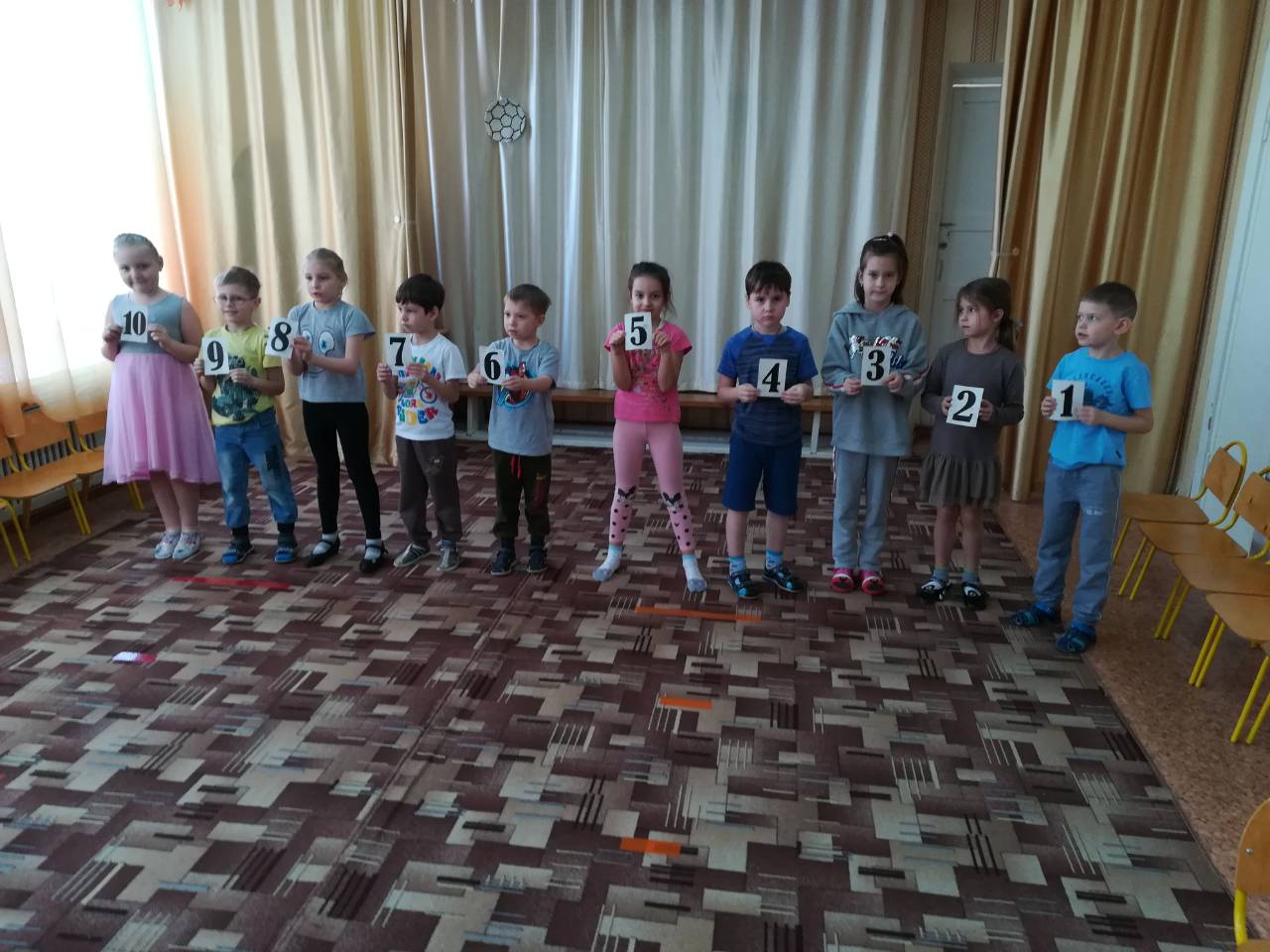 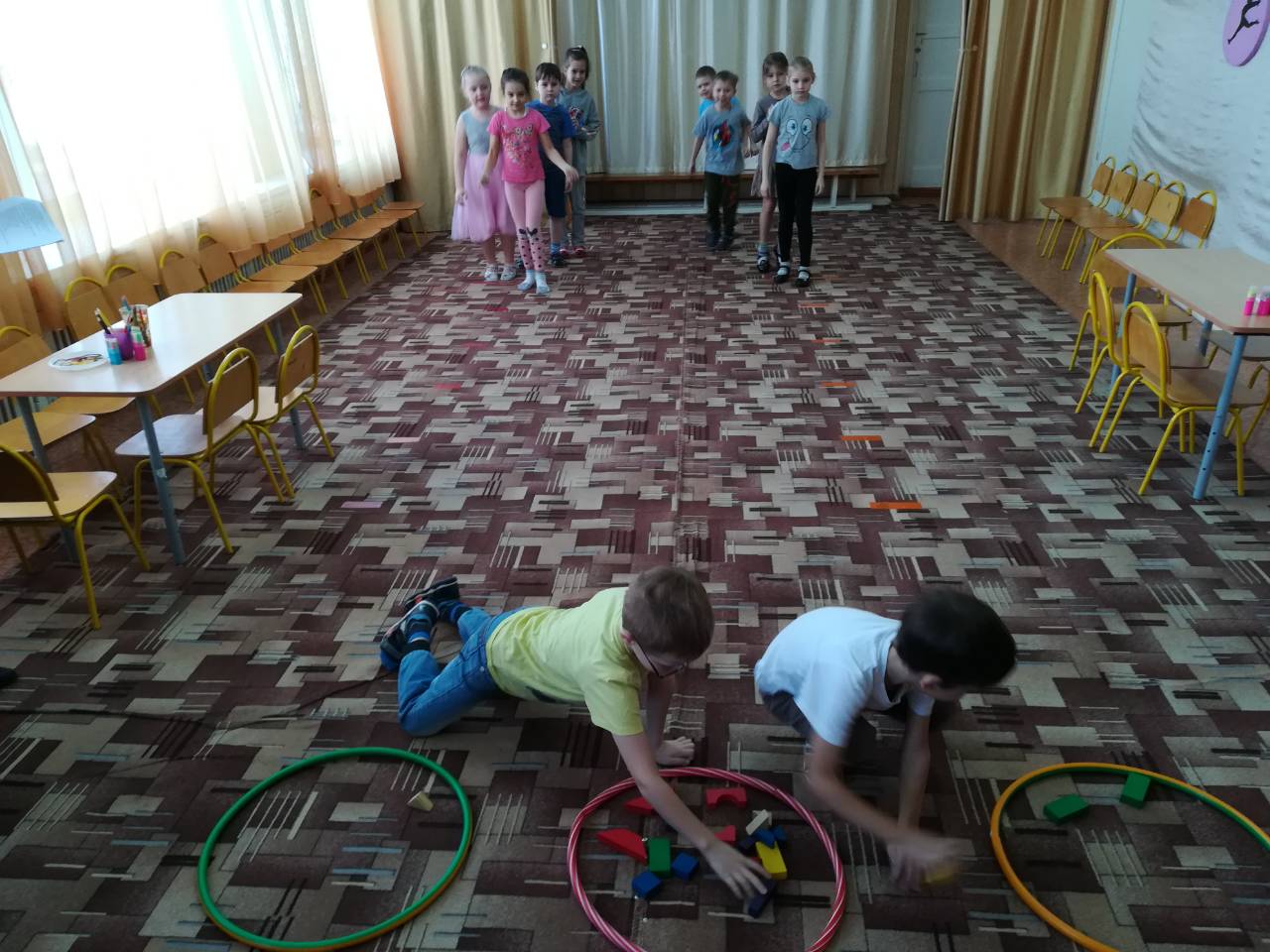 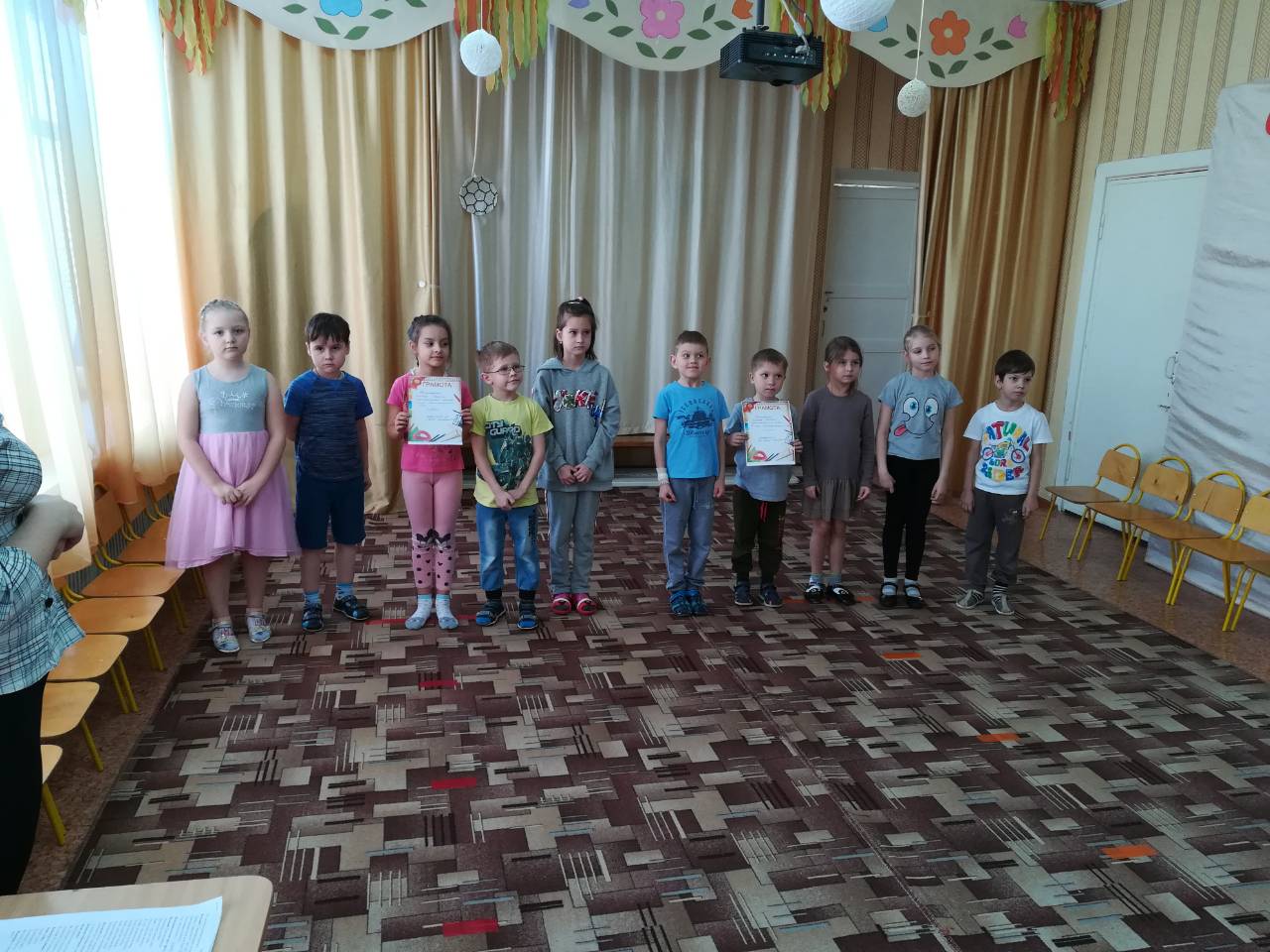 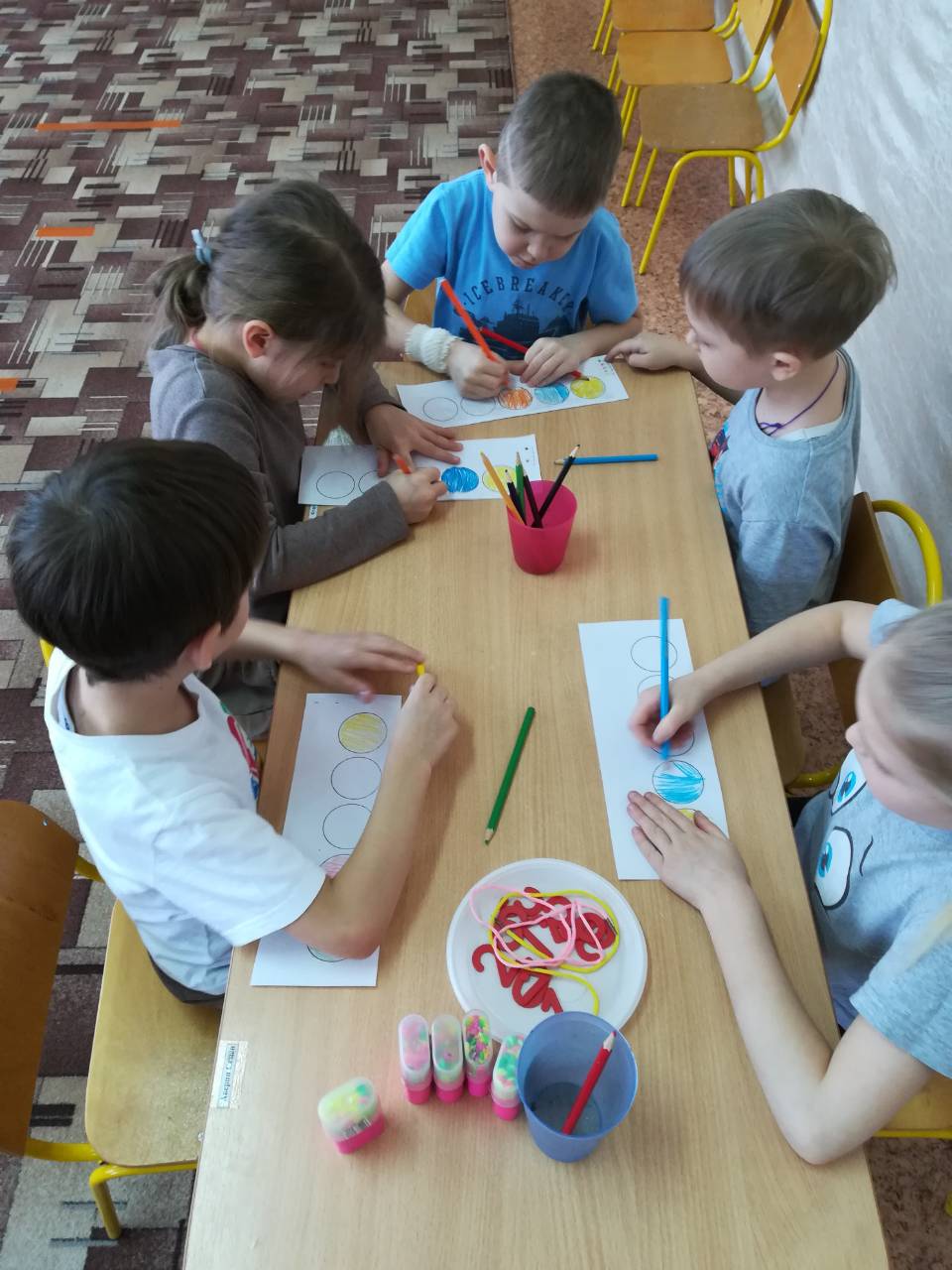 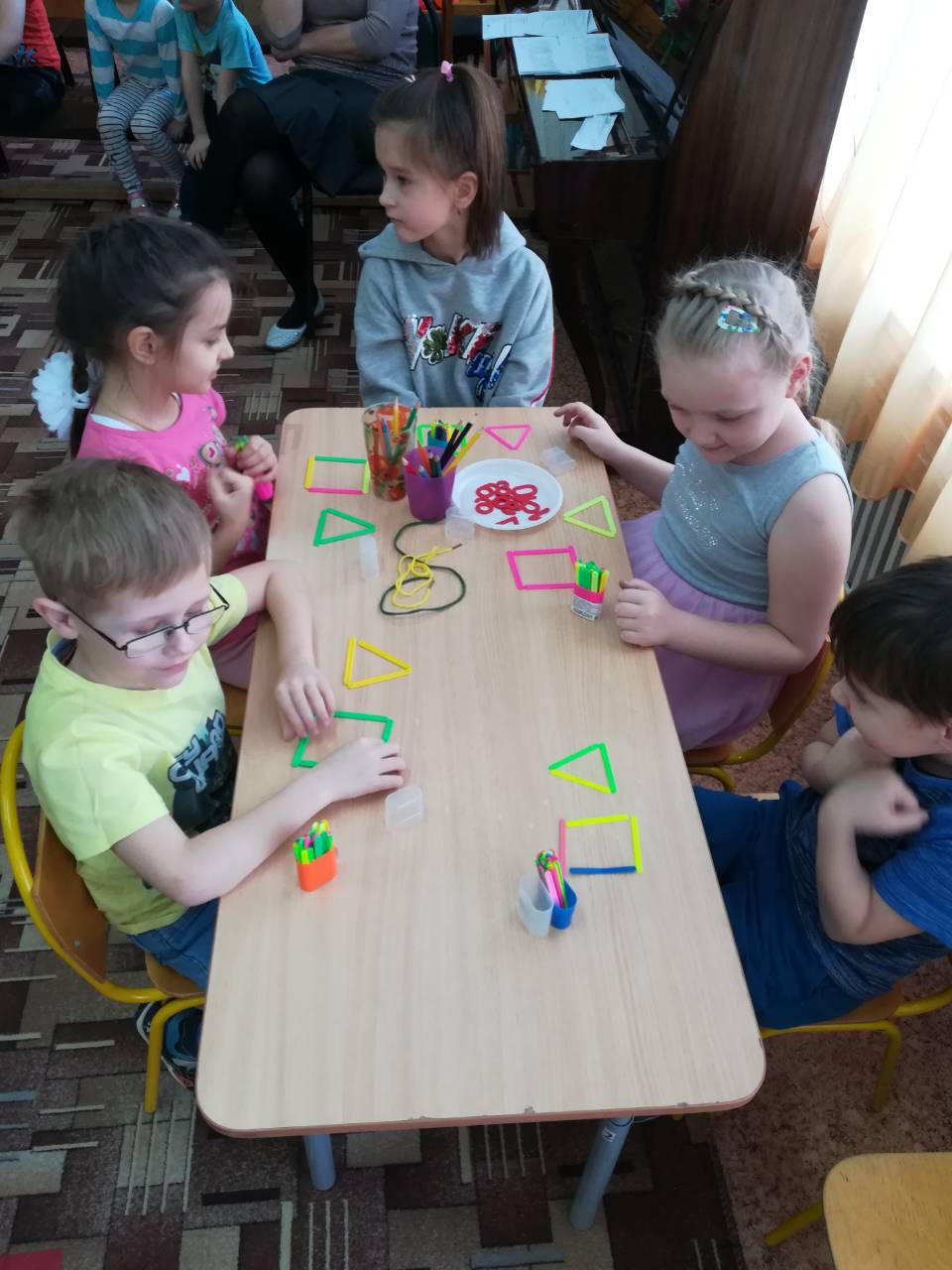 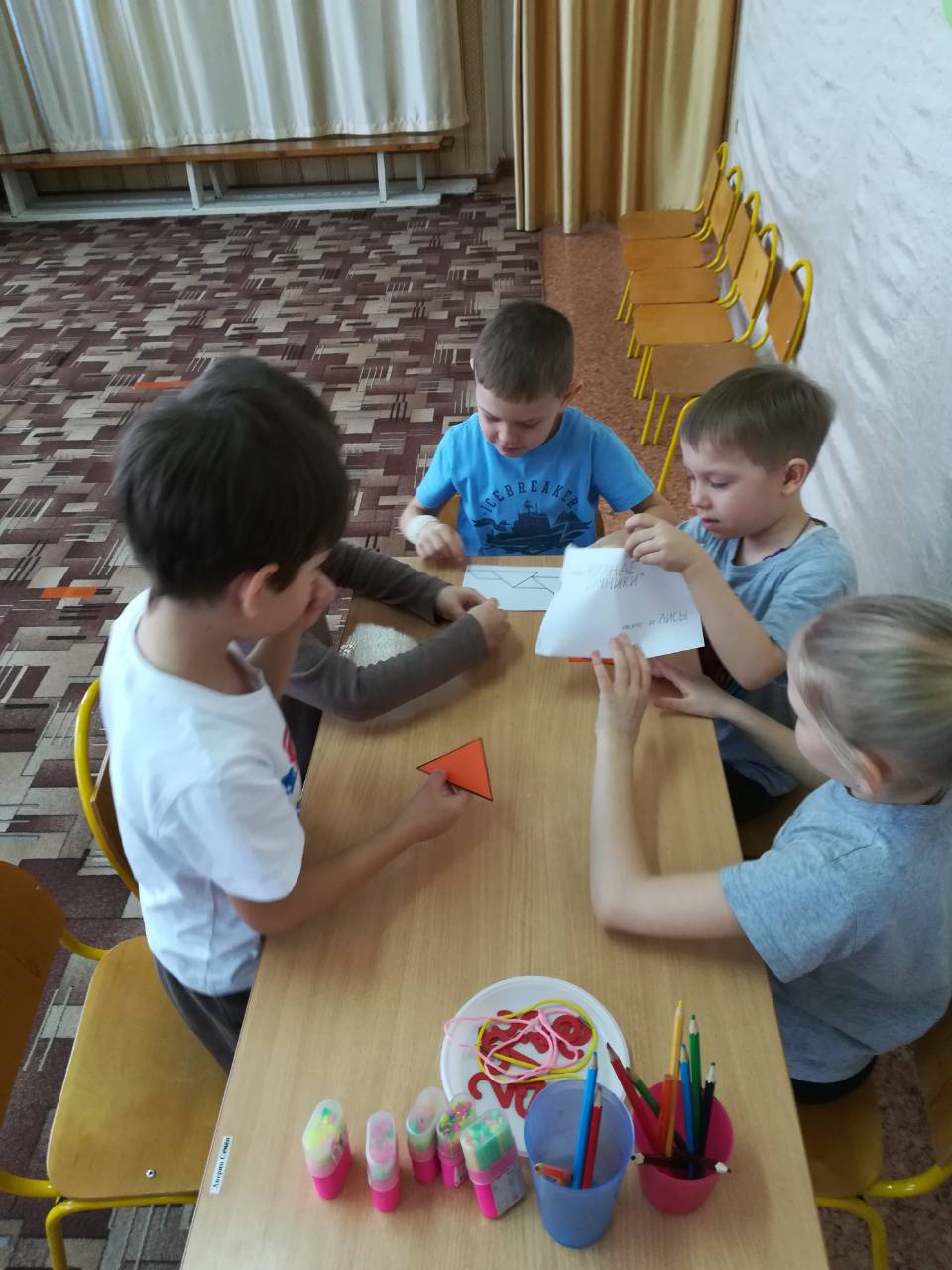 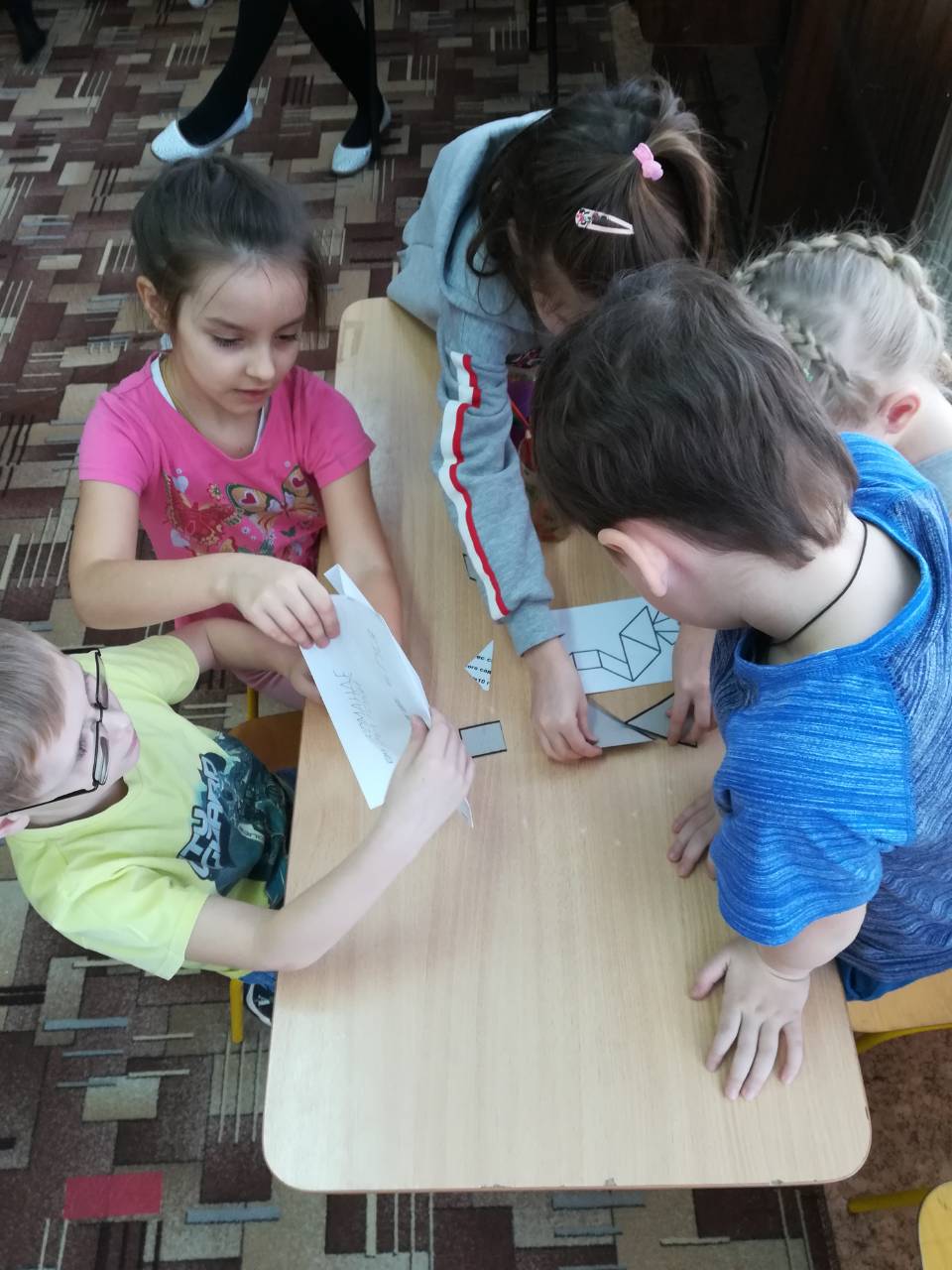 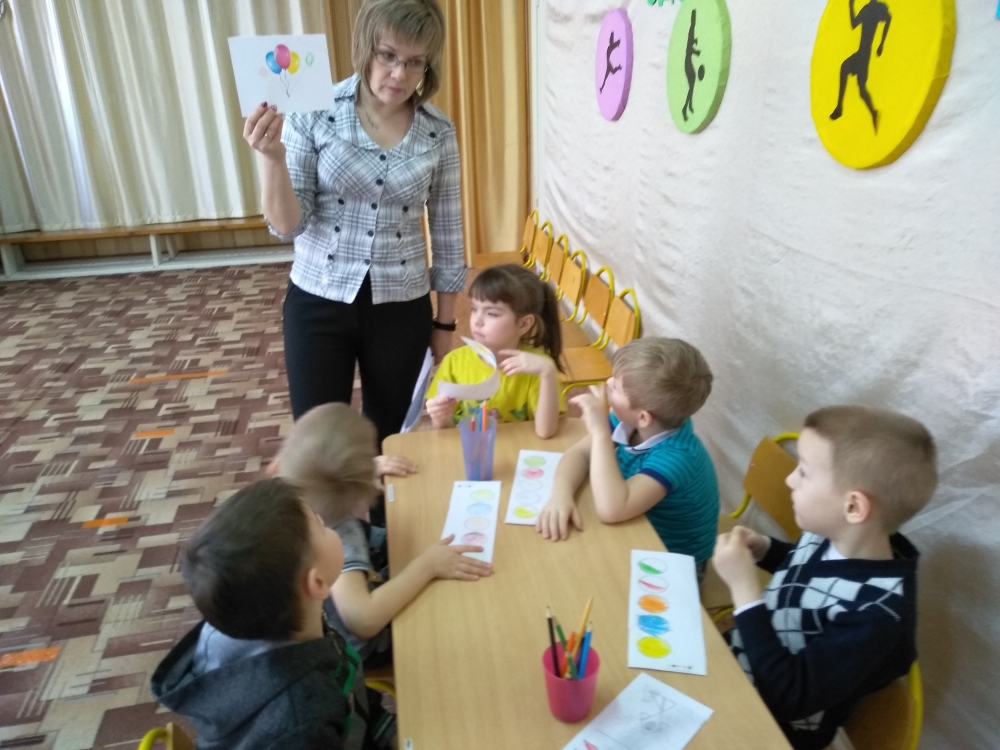 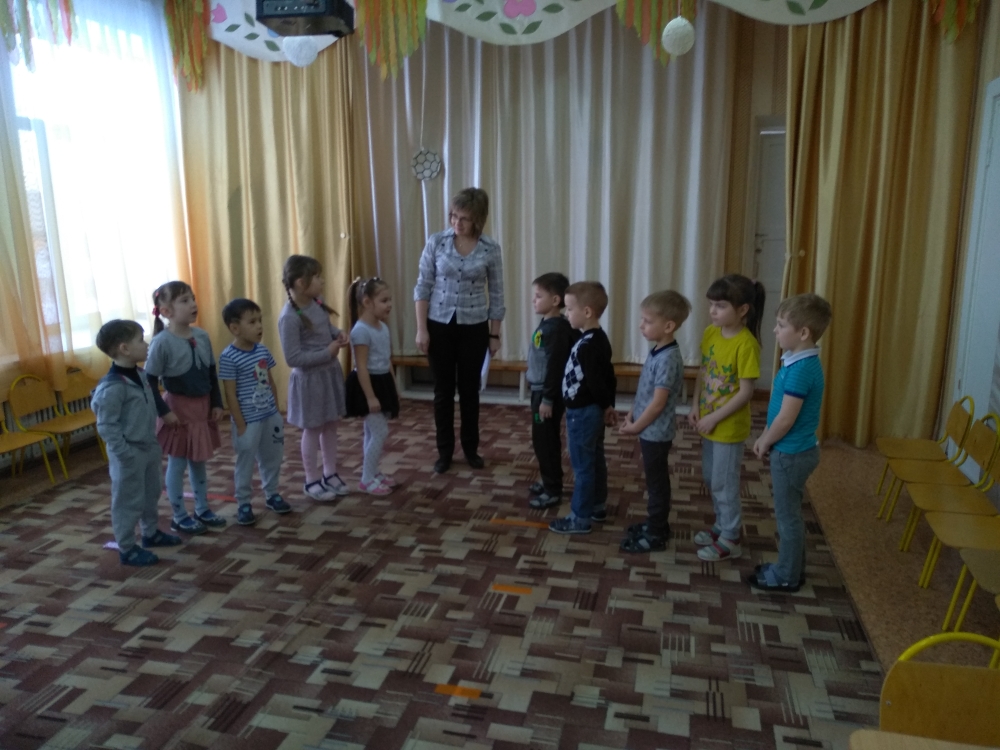 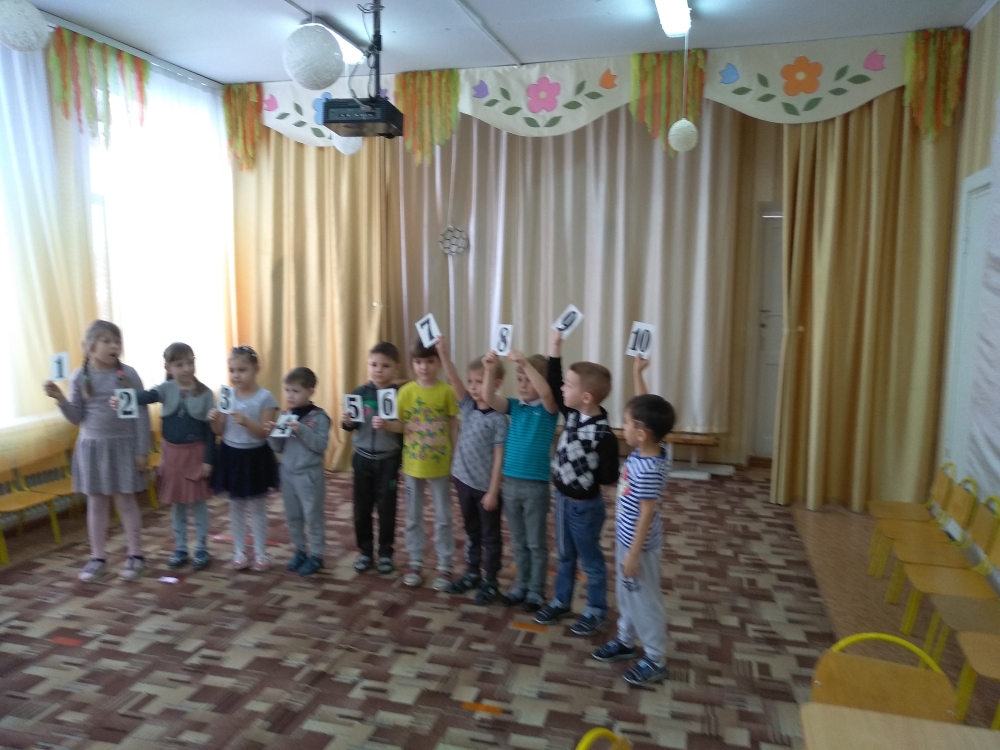 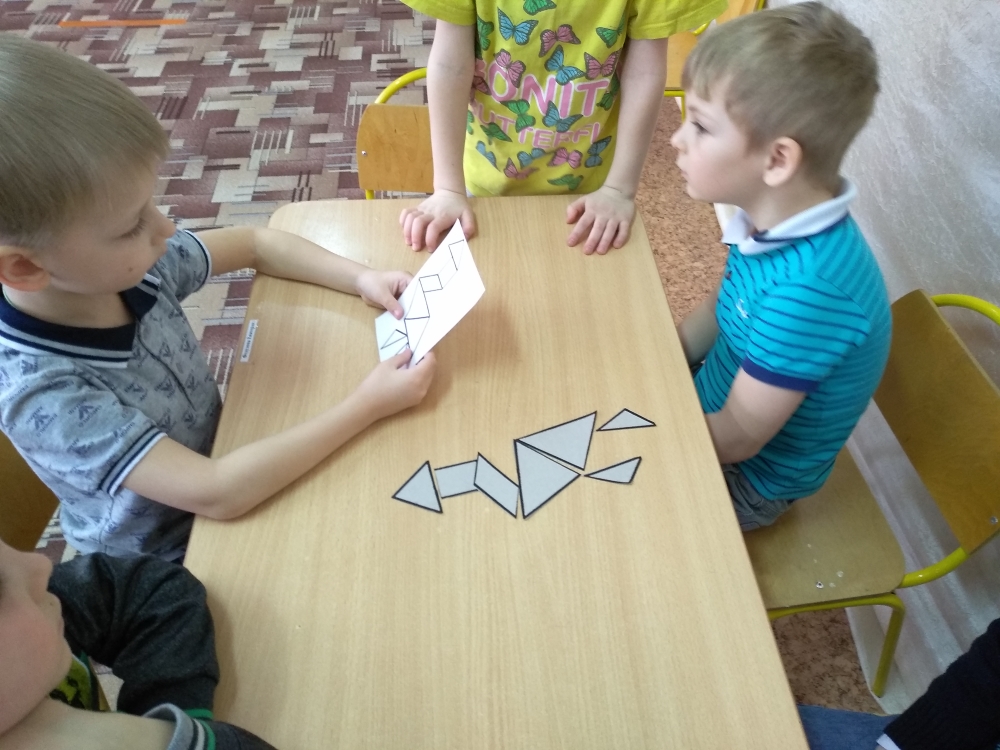 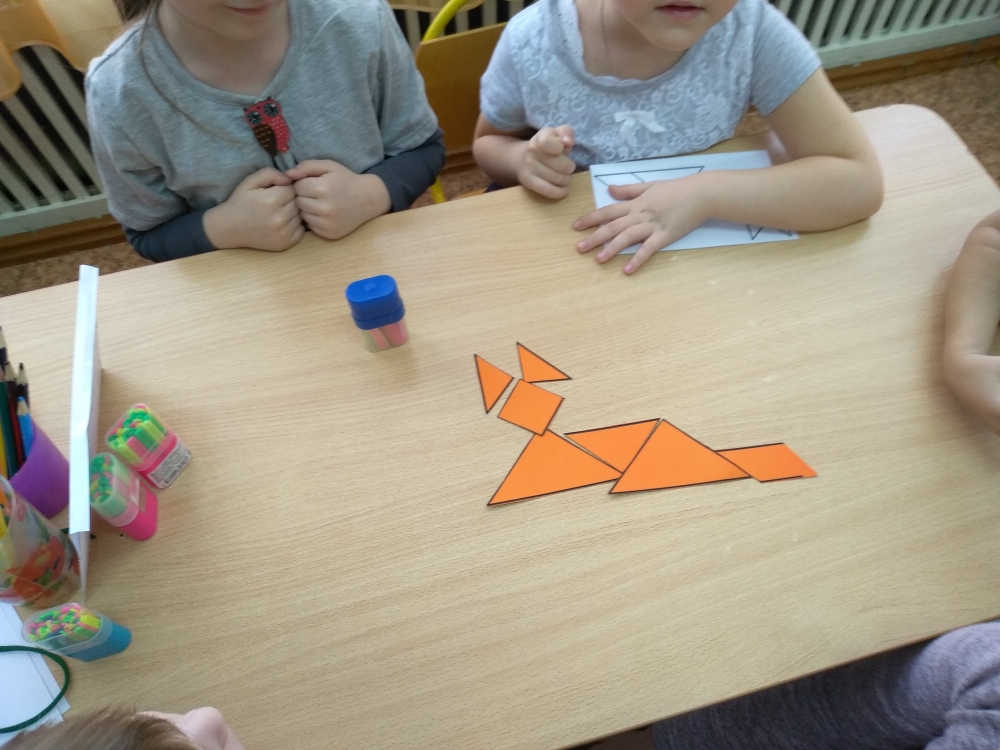 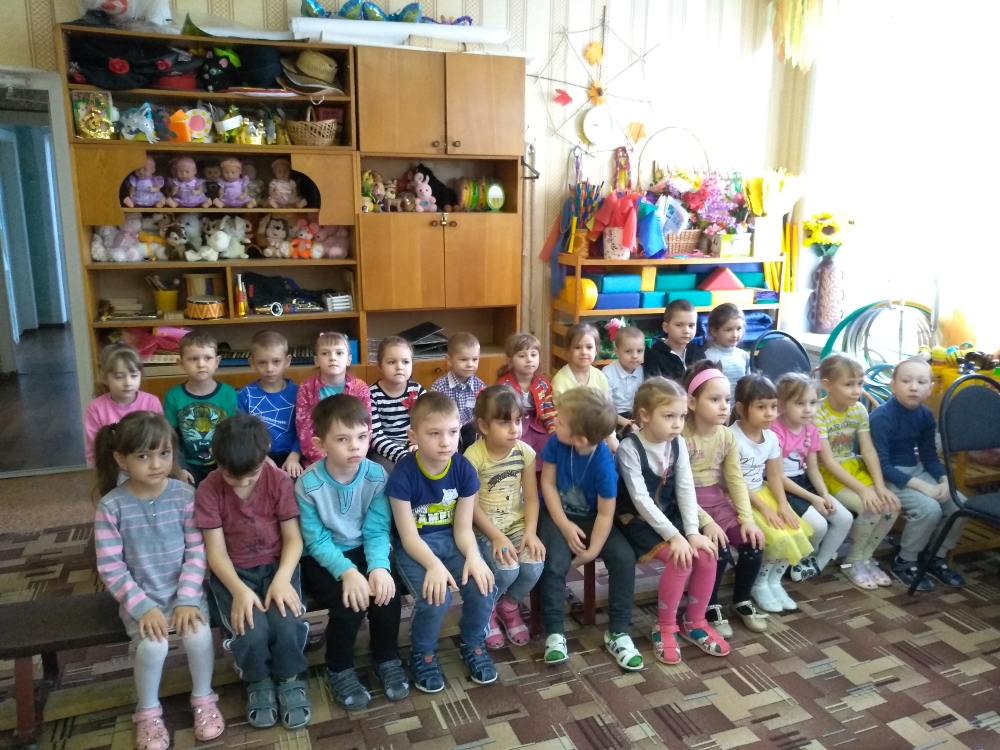 